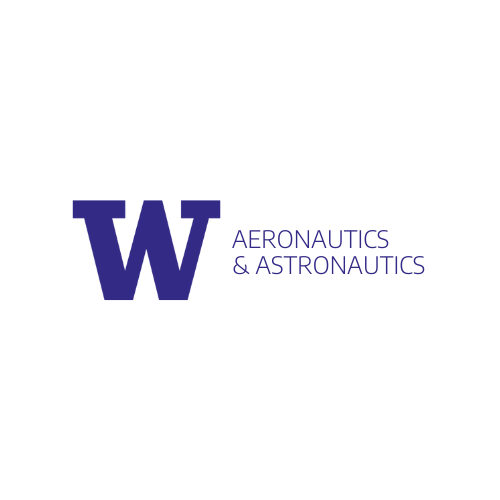 Facilities Use RequestSubmit this completed form to aafacilities@uw.edu. Include written approval from your faculty advisor. A&A Department Affiliation (Select one):__ Capstone Course/General Lab Course__ Research Group__ RSOBriefly describe you’re A&A Facilities Request and how it relates to your project:Number of people who require access:Team’s facilities liaison contact name, email:PI/Supervisor/Advisor name, email, department:Please list for each student requesting facilities access (copy and paste format for multiple students): Name and NetID: Define student’s role in facility activities:Estimated number of hours needed to in facility:Preferred dates for facility use:Completion date:Type of personnel support needed (check all that apply and add estimated hours needed for each):__ Lab Staff Hours:__ Testing set-up. Hours:__ Data Collection. Hours:__ Supervised operation. Hours:__ Lab Instrument Training. Hours:Materials needed:
